Centro de Capacitación en Política yGestión FiscalMemoria Institucional 2016Índice de contenidoResumen ejecutivoEl Presente Informe corresponde a las acciones realizadas por el Centro de Capacitación en Política y Gestión Fiscal (CAPGEFI), concernientes al período Enero-Diciembre del año 2016 y se sustenta en las informaciones suministradas por las diferentes áreas operativas del Centro de las actividades ejecutadas. El mismo está estructurado conforme a las directrices de la Guía para la Rendición de Cuentas del Estado Dominicano, 2016, del Ministerio de la Presidencia.Actividades Académicas.Durante el año 2016 se ejecutaron 371 acciones de capacitación dentro de la programación regular y abierta, de éstas 69 se ejecutaron en la modalidad virtual y 302 de forma presencial. El desarrollo de estas   acciones equivale a 7,012 horas clase, correspondiente a un 93% de ejecución de las horas presupuestadas.Los participantes en las distintas acciones de capacitación fueron un total 10,259, siendo el 62% (6,343) del género femenino y el 38% (3,916) del género masculino.Otorgamiento de Becas.-En el período enero-diciembre, 2016 el Centro otorgó 52 becas en los diferentes cursos y talleres que imparte, como son: Básico de Técnicas Aduaneras y Actualización Aduanera. De las señaladas 47 participantes fueron becados al 100% y 5participantes en un 50% del costo de dichos programas.Actividades Estratégicas.-Durante el citado período, el Centro logró un avance significativo en el proyecto de implementación del Sistema Nacional de Capacitación y Certificación Hacendaria (SINACCAH), como son:Se elaboró el Manual Orgánico Funcional del DepartamentoDefinición de requisitos para la AcreditaciónElaboración de criterios de la evaluación para fines de acreditaciónDiseño de formularios a utilizar en el SINACCAHElaboración de bloques de AcreditaciónFueron elaborados lineamientos estratégicos del departamento para el año 2016-2020, así como la definición de metas y resultados esperados para el próximo año.El Centro continuó el desarrollo con el apoyo del Banco Mundial, el Ministerio de Educación Superior Ciencia y Tecnología (MESCYT) y laparticipación de las diferentes unidades funcionales del Ministerio de Hacienda, la jornada de sensibilización en las universidades del país acerca de “La Reforma Financiera Gubernamental y la Currícula Universitaria”.Acuerdos Interinstitucionales.-En materia de colaboración interinstitucional, el Centro realizó la firma de seis(6) acuerdos de colaboración interinstitucionales, dos corresponden a organismos nacionales, la Escuela de Graduados de Estudios Militares del Ejército de la República Dominicana (EGEMERD), Universidad Abierta para Adultos (UAPA), Universidad Católica Tecnológica de Barahona (UCATEBA) y Dirección General de Impuestos Internos (DGII) (ratificado). De igual manera firmó dos (2) acuerdos internacionales, uno con el Centro Latinoamericano de Administración para el Desarrollo (CLAD) y otro con la Comisión Económica para América Latina y el Caribe (CEPAL).Desempeño Financiero.Los recursos aprobados para el CAPGEFI en el Presupuesto General del Estado, ascendieron a un total de ciento cincuenta y cuatro millones seiscientos sesenta y un mil ciento diez pesos dominicanos (RD$ 154,661,110.00), de los cuales se ejecutaron el 92.19% equivalente a ciento cuarenta y dos millonesquinientos setenta y seis mil setecientos setenta y nueve pesos dominicanos con 04/100 (RD 142,576,779.04)Los ingresos propios ascendieron a cuatro millones seiscientos noventa mil quinientos sesenta y siete pesos dominicanos con 68 /100 (RD$ 4, 690,567.68).Contrataciones y Adquisiciones.Durante el año 2016, realizó procesos de adquisiciones de bienes y servicios por un monto de quince millones setecientos siete mil trescientos noventa y dos 59/100 pesos dominicanos con 59/100 (RD$ 15, 707, 392 .59), de los cuales se destinaron para las pequeñas y medianas empresas (PyMES) cuatro millones doscientos ochenta y cinco mil seiscientos cinco pesos dominicanos con 83/100 (RD$4, 285, 605.83) equivalente a un 27.3% del monto total, dando cumplimiento al mandato del reglamento de aplicación de la Ley de Contrataciones Públicas.Investigación y Publicaciones.Como parte de las investigaciones fueron aplicados 6,049 formularios con la finalidad de evaluar los servicios prestados por el Centro, éstos recogen la evaluación del proceso académico, nivel de satisfacción en los servicios del CAPGEFI y del Centro de Documentación “Dr. Raymundo Amaro Guzmán”.Medición del Servicio.Las diferentes mediciones realizadas a los usuarios de los servicios, reflejan que el nivel general de satisfacción es de 88.90% con relación a los Servicios Académicos, Servicios del Centro de Documentación, Recepción, Admisión, Caja, Sitio Web, entre otros.También, el Ministerio de Administración Pública (MAP ), realizó la evaluación de la Carta Compromiso al Ciudadano para el período julio 2014- julio 2016, dando como resultado un buen desempeño, en cumplimento al Decreto No.211- 10.Apoyo Interinstitucional.Como parte del apoyo a las ejecutorias del Gobierno Central, el CAPGEFI desarrolló una estrategia de colaboración a fin de facilitar la operatividad de otras entidades, coordinó y proveyó sus instalaciones para el desarrollo de 88 actividades a otras instituciones públicas por un total de 1,145 horas de servicio donde asistieron 3,788 participantes. El otorgamiento de dichas facilidades implicó un ahorro al Estado de diez millones de pesos dominicanos con 00/100 (RD$10, 000,000.00) aproximadamente en alquileres y contrataciones de servicios, calculado en base al costo de hoteles de Santo Domingo.III.	Información InstitucionalMisión y Visión de la InstituciónMisión:Capacitar y adiestrar los recursos humanos que participan en los procesos de política y gestión fiscal a fin de garantizar su desempeño para que contribuyan con el fortalecimiento y modernización de la Administración Financiera del Estado y ofrecer a los contribuyentes y público en general orientación sobre la materia fiscal.Visión:Constituirse en el órgano rector de la capacitación en el área fiscal que contribuya al desarrollo del país, a través de la capacitación, promoción de la investigación, comprometida con la modernización del Estado.Breve reseña de la Base Legal InstitucionalEl Centro de Capacitación en Política y Gestión Fiscal (CAPGEFI), es una entidad del Estado Dominicano creada mediante el Artículo 28 Párrafo II de la Ley de Organización de la Secretaria de Hacienda – hoy Ministerio, No. 494, de fecha 27 de diciembre del año 2006, a partir de la reorganización del Instituto de Capacitación Tributaria (INCAT).El Decreto 489-07 del 30 de agosto del 2007 que aprueba el Reglamento Funcional de la Secretaría de Estado de Hacienda – hoy Ministerio, otorga el nivel jerárquico de Dirección General del Ministerio de Hacienda, estableciendo el propósito de formar y perfeccionar los recursos humanos del sector público no financiero en aspectos conceptuales, normativos, operativos relacionados con la política y gestión fiscal.Adicionalmente a esta ley y su reglamento, el CAPGEFI se rige por la Resolución 352-09 del 14 octubre del 2009 emitida por la Secretaría de Estado de Hacienda – hoy Ministerio, y aprobada por el Ministerio de Administración Pública (MAP), que aprueba la estructura organizativa del Centro. Asimismo, el Centro de Capacitación en Política y Gestión Fiscal (CAPGEFI), por su condición de organismo del Estado, se encuentra sujeto a las normativas reguladoras del sector, tales como: la Ley 41-08 de Función Pública que instituye la Carrera Administrativa, y especialmente el Decreto 710-11 que establece el Estatuto de la Carrera Administrativa Especial de Finanzas Públicas, la Ley 340-06 sobre Compras y Contrataciones y sus reglamentos de aplicación, entre otras.Principales funcionarios de la instituciónMariano Escoto Saba, Director GeneralTomasina Tolentino, Enc. Dpto. Sistema Nacional de Capacitación y Certificación Hacendaria “SINACCAH” y del Departamento de Planificación y DesarrolloKatherine Mancebo De La Cruz, Enc. Dpto. Recursos HumanosDaysi Lorenzo del Villar, Enc. Dpto. Administrativo y FinancieroManuel Betancourt,	Enc. Dpto. AcadémicoCesar David Santana, Enc. Dpto. Investigación y Publicaciones.Resumen – Descripción de los principales servicios:Gobierno a GobiernoDifusión de la Programación Anual-Semestral: Este servicio permite a los usuarios conocer la oferta académica del Centro, antes que comience su ejecución.Formación y capacitación: Consiste en la instrucción a los servidores públicos, como de solicitantes del sector privado, en los contenidos relacionados con la Política y Gestión Fiscal, con énfasis en la materia impositiva y desarrollo humano, este último para el caso de los servidores del Ministerio de Hacienda y sus unidades funcionales.Acreditación y certificación hacendaria: Es el reconocimiento que el CAPGEFI, basado en la Ley No. 494-06, como en otras disposiciones legales complementarias, deberá otorgar a otras entidades que impartan la materia fiscal, a fin de que las capacitaciones en el sector estén acorde con las normativas yprocedimientos legales y normativos establecidos.Gobierno a Ciudadanos/CiudadanasOrientación y ampliación de conocimientos relacionados con la política y gestión fiscal: Consiste en el conjunto de actividades que procura el ensanchamiento de conocimientos a la ciudadanía en torno a implementación de la continua adecuación de procesos de la Administración Financiera del Estado, así como su propósito, alcances y contenidos.Publicación de boletines, revistas y otros documentos en materia de política y gestión fiscal: Son los medios por los cuales el CAPGEFI da a conocer a la ciudadanía que solicite, la temática de la Administración Financiera del Estado, y de manera particular, aquellas propias de la institución.Servicios bibliográficos y documentales: Consiste en la prestación de servicios de información bibliográfica y documental, que el CAPGEFI pone a disposición de los ciudadanos a través del Centro de Documentación, dentro de los cuales, cabe señalar: información y referencias bibliográficas, presenciales, información vía correo electrónico y telefónica, asistencia especializada a docentes,estudiantes y al personal del Ministerio de Hacienda, sus áreas funcionales y público en general.Becas de estudios relacionados a la administración financiera y tributaria: Consiste en el otorgamiento de becas a ciudadanos, a fin de cursar algunas de las capacitaciones que ofrece el CAPGEFI. En los casos de que existan acuerdos interinstitucionales respectivos, dicha facilidad podría hacerse extensiva a los servidores de otras entidades públicas o privadas, sobre la base de la disponibilidad presupuestaria y de los requisitos establecidos; el CAPGEFI otorgaría y/o gestionaría becas externas a solicitantes que califiquen.Plan Estratégico InstitucionalAnálisis de cumplimiento Plan EstratégicoDe acuerdo a la Estrategia Nacional de Desarrollo 2030 (END), en su propósito siguiente:“La República Dominicana es un país próspero, donde las personas viven dignamente, apegadas a valores éticos y en el marco de una democracia participativa que garantiza el Estado social y democrático de derecho y promueve la equidad, la igualdad de oportunidades, la justicia social que gestiona y aprovecha sus recursos para desarrollarse de forma innovadora, sostenible y territorialmente equilibrada e integrada y se inserta competitivamente en la economía global”.Los objetivos generales de la END 1.1. Y 3.4, respectivamente, marcan propósitos directamente vinculados con la misión, los objetivos y tareas del CAPGEFI. En cuanto al objetivo General 1.1: sobre una “Administración pública eficiente, transparente y orientada a resultados”, está incorporado el Plan Estratégico Institucional del Ministerio de Hacienda 2011-2016, en su Eje Estratégico: Gestión Fiscal eficiente y en su estrategia derivada 2.1: “Fortalecer, integrar y ampliar la cobertura de los sistemas de información y operación de la administración financiera estatal”. Consecuentemente, lo anterior se expresa a nivel del resultado esperado 2.1.8: ¨Implementado el Sistema Nacional de Capacitación y Certificación Hacendaria¨.De igual manera, el Tercer Eje, que procura ¨…una Economía Sostenible, Integradora y Competitiva”, contempla, como objetivo general 3.4, “Empleos suficientes y dignos”. En términos globales, entendemos que tanto los estudios, como las capacitaciones ya señaladas, encajan directamente en estos ejes y objetivos en la medida que contribuyen al fortalecimiento Institucional, como a “formar y capacitar a los servidores públicos que participen en los procesos que conforman el Sistema Integrado de Administración Financiera del Estado, en distintos niveles académicos, incluyendo los superiores“. (Manual de Organización y Funciones del CAPGEFI, p.8).De modo similar, de las Políticas Transversales enunciadas en el Capítulo III de la END, en los Artículo 14 que tratan sobre Cohesión Territorial. Las actividades de capacitación de la programación regional dirigido al capital humano en área financiera de organismos estatales ubicados fuera de la ciudad capital, en esa misma medida, dichas acciones promueven la cohesión territorial.Contribución al objetivo del Eje III de la ENDObjetivo Estratégico: Consolidar el Sistema de Formación y Capacitación continúa para el trabajo, a fin acompañar al aparato productivo en un proceso de escalamiento de valor, facilitar la inserción en el mercado laboral y desarrollar capacidades emprendedoras.Estructuración de la oferta académica conforme a las prioridades y necesidades de capacitación identificadas para el 2016.La oferta académica para el año 2017, se elabora a partir del Diagnóstico de Necesidades de Capacitación y Adiestramiento (DNAC) dirigido a los servidores que laboran en el área financiera del Estado.A la fecha se han entrevistado un total de 745 funcionarios pertenecientes a 112 gobiernos municipales de 21 provincias del todo el país. Estas actividades se continúan desarrollando durante el mes de diciembre, para publicar sus resultados en el mes de enero, 2017. Además se apoyó en la recepción de los levantamientos de necesidades realizadas por las distintas unidades funcionales del Ministerio e informes de organismos del Estado.En lo que respecta a la tabulación de los diferentes instrumentos de recolección de información (cuestionarios) aplicados sobre las evaluaciones realizadas por el Centro, con miras a medir el nivel de satisfacción de los usuarios/participantes se aplicaron 4,323 cuestionarios, arrojando un promedio global de 87.57.Plan Operativo Anual de la InstituciónAnálisis de Cumplimento Plan Operativo AnualDentro de la estructura del Plan Estratégico Institucional (PEI) 2011-2016 del Ministerio de Hacienda se contempla, el Plan Operativo Anual 2016 del Centro de Capacitación en Política y Gestión Fiscal (CAPGEFI).Este documento recoge los productos contemplados en los ejes estratégicos del PEI 2011-2115, para el año 2016, el POA tiene un total de 23 productos en los diferentes ejes estratégicos, con mayor principalía los siguientes:Fortalecimiento Institucional (3): Estrategia Derivada (3.5): Fortalecimiento de los Sistemas de Información y Servicios de Atención al Ciudadano y como Resultado Esperado (3.3.1), Gobierno electrónico del CAPGEFI/MH implementado, logrado en un 100%.Se encuentra el producto “Ejecución del Sistema de Capacitación a Distancia”, con una meta de un 100%, se obtuvo un alcance de un 76%.Para la Estrategia Derivada 3.1 sobre Fortalecimiento Institucional, se proyecta el “Fortalecimiento del programa de Desarrollo Organizacional” (3.2) y como resultado esperado “Fortalecida la Normalización de la Gestión Institucional del MH”. En el producto “Realización del Manual de Procesos yProcedimientos del CAPGEFI¨, la meta fue lograda en un 100% total de las áreascorrespondientes, a través de una Asistencia Técnica contratada para tales fines y el apoyo del personal técnico del Departamento de Planificación y Desarrollo de la Institución .Dentro de los productos rutinarios se encuentra la “Estructuración de la oferta académica conforme a las prioridades y necesidades de capacitación identificadas”, sobrepasando la meta programada de un 100% en un logro del 138%, motivado principalmente por requerimientos puntuales de capacitación para el manejo de nuevos procesos.Durante el año 2016, se inició la adecuación del Marco Estratégico del Centro, así como la elaboración de las metas institucionales que serán la continuidad del Plan Estratégico del Ministerio de Hacienda, en materia de capacitación a los servidores públicos. Además se logró la aprobación del proyecto de readecuación de la estructura organizativa.También, el Centro realizó un avance significativo en el proyecto de implementación del Sistema Nacional de Capacitación y Certificación Hacendaria (SINACCAH), trabajando en la elaboración de la unidad funcional propuesta, obteniendo, tanto el análisis y diseño de la estructura, como la identificación de procesos y funciones, asimismo se establecieron criterios y requisitos para la evaluación diseñando las herramientas necesarias a estos fines, como parte delproceso de organización del área de Certificación y Acreditación Hacendaria para el período 2016.Estadísticas AcadémicasA continuación se presentan los avances más significativos del presente año 2016.Acciones de Capacitación ejecutadasEn lo relativo a la ejecución y alcance de las actividades académicas, se realizaron 371 acciones de capacitación, distribuidas de la manera siguiente:77 acciones de capacitación correspondientes a cursos de primer nivel o fundamentos.69 Modalidad Virtual90 Tercer Nivel Programas de Actualización (Cursos Puntuales)1 Certificaciones Internacionales.8 Diplomados y Especializaciones13 Conferencias.113 en la Programación AbiertaEl CAPGEFI desarrolla programas especiales de capacitación con organismos nacionales e internacionales, dentro de éstos el Instituto IDEA Internacional y la Universidad Laval de Canadá.En el 2016 se realizó la primera edición del programa de Presupuesto para Resultados (Master Certificate); del la certificación denominada “Seguimiento de la Ejecución Presupuestaria y Evaluación del Gasto Público”.Horas ClaseEn el período Enero-Diciembre 2016, se ejecutaron un total de 7,012 horas clases para un 93% de las 7,522 contempladas en al presupuesto de la Institución, distribuidas de la siguiente manera:1,852 horas de Cursos de Primer Nivel o Cursos de Fundamentos.2,078 de Programas de Actualización.2,222 horas en la Programación Abierta.756 horas de Especializaciones Técnicas y Diplomados80 horas de Certificaciones Internacionales.24 horas para Conferencias.El CAPGEFI conjuntamente con la Dirección General de Presupuesto (DIGEPRES) y el Instituto Nacional de Administración Pública (INAP), con elapoyo de la Federación Dominicana de Municipios (FEDOMU), Federación Dominicana de Distritos Municipales (FEDODIM) y Cámara de Cuentas, desarrolló la “Jornada de Capacitación para la Formulación Presupuestaria Municipal 2017”, ejecutado en las Salas Capitulares de los Ayuntamientos de Santiago, Puerto Plata, La Vega, San Francisco de Macorís, Nagua, Bonao, Constanza, Jarabacoa, Mao, San José de las Matas, Moca, Bonao, Cotuí, San Cristóbal, Villa Altagracia, Baní, San José de Ocoa, Azua, Padre de las Casas, Barahona, Salcedo, San Francisco de Macorís, Salcedo, Pimentel, Villa Vásquez, Monción, entre otros, con participación de los representantes de cada Ayuntamiento y Junta de Distrito correspondiente a cada provincia, con el objetivo de capacitar a los/as funcionarios y servidores municipales a formular y entregar a los órganos competentes el presupuesto municipal 2017, en los plazos indicados, bajo los lineamientos presupuestarios establecidos según el marco legal vigente. En estas jornadas participaron 404 servidores municipales.ParticipantesEl total de participantes alcanzados en el ámbito propio del quehacer de la institución, ascendió a 10,259 participaciones inscritas, de los cuales 6,343 fueron del género femenino para un porcentaje 62% y 3,916 masculino para un porcentaje de 38% respectivamente.Entrega de CertificadosSe realizaron siete (7) actividades de entrega de certificados; y fueron celebradas en las instalaciones del Centro de Capacitación en Política y Gestión Fiscal, en la Dirección General de Bienes Nacionales, Corporación de Acueducto y Alcantarillado de Santo Domingo (CAASD), Hospital Materno Dr. Reynaldo Almánzar, Dirección General de Aduanas (Santiago), Cámara de Diputados y Ejercito Nacional.Otorgamiento de BecasEn el período enero-noviembre 2016, con miras a facilitar la inserción en el mercado laboral a personas que han terminado sus estudios medios y profesionales, el Centro otorga becas en los diferentes cursos y talleres que imparte, como son: Básico de Técnicas Aduaneras, Impuesto sobre la Renta, Actualización Aduanera e ITBIS, así como en los cursos de Introducción a la Administración Financiera del Estado. En total, hay 47 becados al 100% y 5 en un 50% del costo de dichos programas, para un total de 52 becas otorgadas.Ejecutorias no Contempladas en Plan Operativoa. Impacto en GobiernoComo parte del apoyo a las ejecutorias del Gobierno Central, el CAPGEFI realiza el préstamo de aulas y salones para el desarrollo de 88 actividades a otras instituciones públicas. Durante el año se realizaron préstamos por un total de 1,145 horas de servicio, donde a las cuales asistieron 3,788 participantes. El préstamo de dichas facilidades implicó un ahorro al Estado de aproximadamente diez millones de pesos dominicanos con 00/100 (RD$10, 000,000.00) en alquileres y contrataciones de servicios; cálculos basado en el costo promedio de hoteles de Santo Domingo.Tabla No.1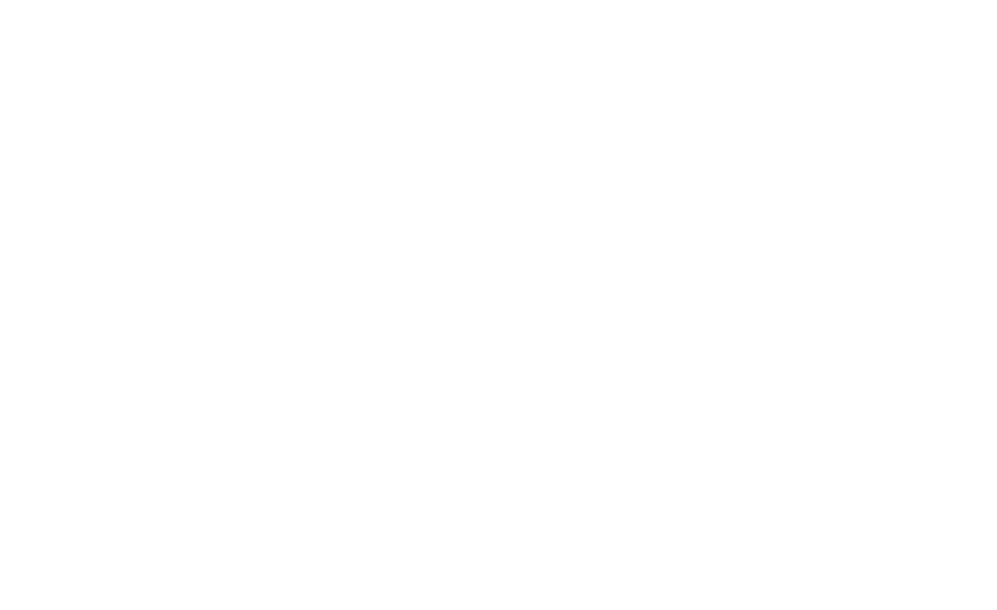 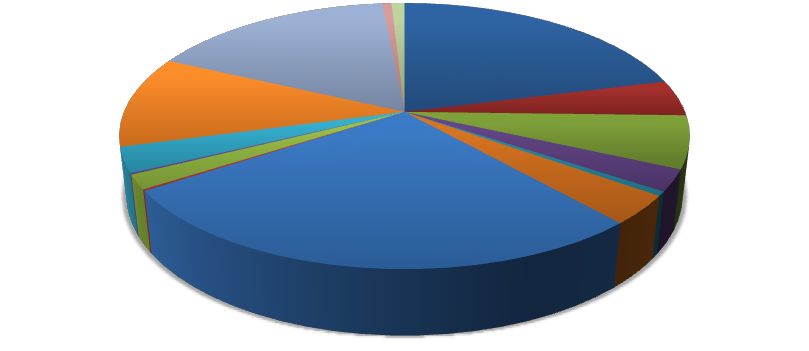 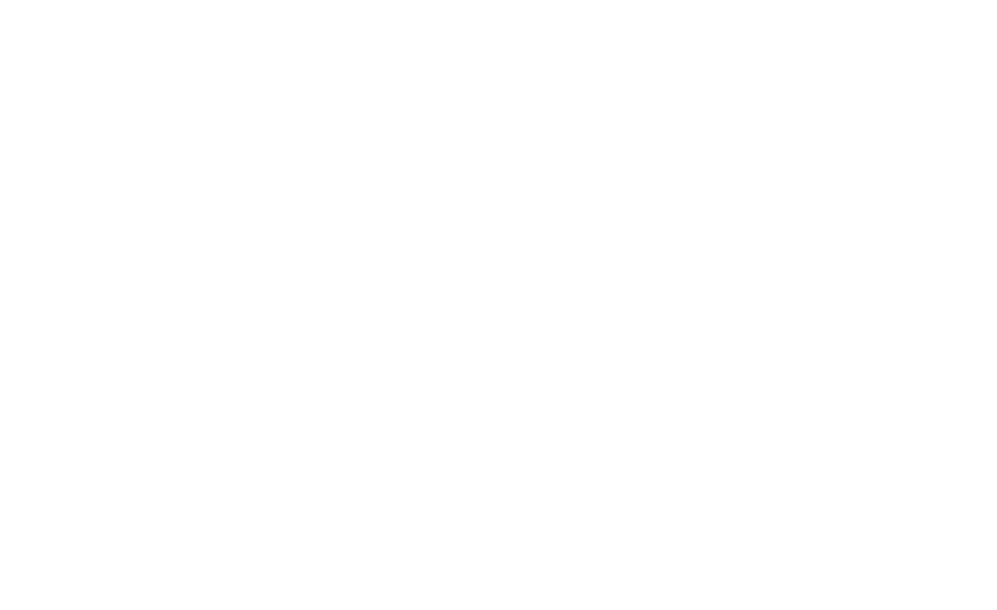 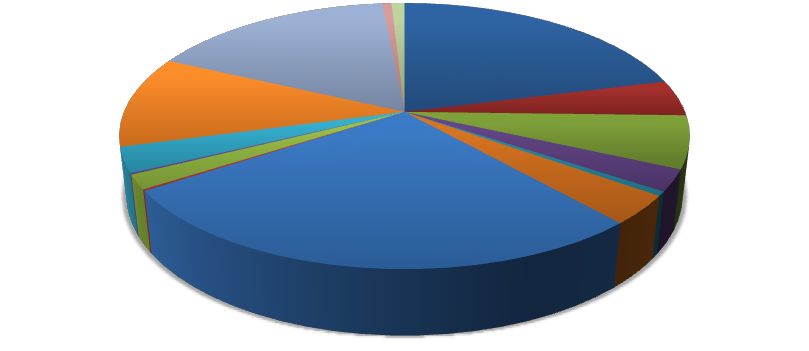 Desempeño Financiero, PresupuestosAsignación de Presupuesto del Período.Los recursos aprobados para el CAPGEFI en el Presupuesto General del Estado para el año 2016, ascendieron a un total de ciento cincuenta y cuatro millones seiscientos sesenta y un mil ciento diez pesos dominicanos (RD$ 154,661,110.00).Ejecución Presupuestal del período.La ejecución del presupuesto para el período Enero-Diciembre corresponde al 92.19% del presupuesto total de la institución, equivalente a ciento cuarenta y dos millones quinientos setenta y seis mil setecientos setenta y nueve pesos dominicanos con 04/100 (RD 142,576,779.04)Tabla No. 2Fuente División Financiera.Ingresos/Recaudaciones por otros conceptosLos ingresos propios correspondientes al período, fueron de cuatro millones seiscientos noventa mil quinientos sesenta y siete pesos dominicanos con 68/100 (RD$ 4, 690,567.68), distribuidos de la manera siguiente:84.27%, Matriculación, Certificaciones y Cuota de Recuperación13.25%, Certificación de IDEA Internacional.0.85%, Apoyo Logístico por el uso de aulas y laboratorios0.85%, Aporte de la Asociación Dominicana de Agentes Aduanales (ADAA)0.28%, Venta de Publicaciones0.05%, Reproducción o fotocopias.Tabla No. 3Fuente División Financiera.PasivosDurante el período Enero-Diciembre, el Centro mantiene pasivos por el valor de dos millones ochenta y   nueve   mil   doscientos   veinte   con   42/100 (RD$ 2, 089,220.42, 782.71), como se detalla a continuación:Tabla No. 4Fuente: División Financiera.Contrataciones y AdquisicionesResumen de compras realizadas en el períodoPara el año 2016, el Centro ejecutó compras por un monto de quince millones   setecientos   siete   mil   trescientos   noventa   y   dos    59/100 (RD$15, 707,392.59) de los cuales se destinó una partida para las PYMES de cuatro millones doscientos ochenta y cinco mil seiscientos cinco pesos dominicanos con 83/100 (RD$ 4, 285,605.83), equivalente a un 27.3% del monto total. A continuación se presenta el cuadro resumen de las compras por modalidad:Tabla No. 5Fuente: Unidad de Compras.Transparencia, Acceso a la información.Informe de Gestión, Logros y Proyección de la OAI:Durante el año 2016, el Centro de Capacitación en Política y Gestión Fiscal continúo con la aplicación de la Matriz de Responsabilidades para garantizar el flujo de información y dar respuesta oportuna a los ciudadanos solicitantes. Igualmente cuenta con la aplicación del Manual de Procedimientos de la OAI. En dicho período se recibieron un total de noventa (90) solicitudes de información, todas relativas al proceso académico, las cuales fueron respondidas, conforme lo establecido en la Ley 200-04.Informe de proyectos e iniciativas para la participación ciudadanaDentro de la sección de transparencia, el Centro fue calificado de manera satisfactoria por la Dirección de Ética e Integridad Gubernamental (DIGEIG) con un 89.9%.Recursos Humanos, Logros Gestión Administración Pública.Clasificador “Planificar”.El Centro de Capacitación en Política y Gestión fiscal (CAPGEFI), cuenta con un Departamento	de	Recursos	Humanos,	el	cual	utiliza	herramientas	deplanificación, tales como, el Plan Operativo Anual (POA), el cual incluye de manera inextensa las actividades a desarrollar en el año dirigidas al personal.Clasificador “Organización del trabajo”.Esta institución cuenta actualmente con una Estructura Organizativa aprobada a través de la Resolución 352-09 del Ministerio de Hacienda y refrendada por el Ministerio de Administración Pública, órgano rector en la materia. A su vez, el CAPGEFI cuenta con: Organigrama, Manual de Funciones, Manual de Procedimientos, Base Legal actualizada, entre o otros instrumentos normativos.Clasificador “Gestión del Empleo”.Apegados a lo establecido en la Ley 41-08 de Función Pública y sus Reglamentos, este año 2016 fueron sometidos diecinueve (19) nombramientos. Además se realizó un (1) cambio de designación de personal, ocho (8) contrataciones y se realizó un (1) concurso para Analista de Desarrollo Organizacional.Clasificador “Gestión del rendimiento”.Contamos con una Tabla de Escala Salarial aprobada en el año 2009, por el Ministerio de Administración Pública (MAP), la cual se compone de cinco (5) rangos de salarios, y organizada por grupos ocupacionales y nivel jerárquico.La categoría de cargos que mantiene la institución se corresponde a lasnormativas del Manual de Descripción de Cargos; según se detalla a continuación:Tabla No. 6Fuente: Departamento de Recursos HumanosClasificador “Gestión del desarrollo”.Actualmente contamos con 139 empleados, de los cuales 119 son fijos, 12 contratados, 2 que se encuentran en trámite de pensión y 6 de seguridad. Sesenta y cuatro (64) servidores pertenecen al Sistema de Carrera Administrativa.Clasificador “Gestión de la relaciones humanas y sociales”.Cumpliendo con lo establecido en la Ley 41-08 de Función Pública, se designó al Encargado del Centro de Documentación ante el Defensor del Pueblo en representación de la Institución.Además, cumplimos con los beneficios laborales estipulados en la nombrada Ley, como el bono por desempeño, evaluación por resultados, y realización de concursos públicos.Aseguramiento/Control de Calidad.Gestión de aseguramiento de la calidad.En este período se realizó la tercera evaluación anual a la primera versión de la Carta Compromiso al Ciudadano del CAPGEFI por parte del Ministerio de Administración Pública (MAP) la cual fue aprobada con la Resolución No. 028- 2016, mandato establecido en la Ley No. 41-08, la misma fue evaluada de manera satisfactoria e iniciado el proceso de actualización de la misma para el próximo año.Mejora de procesosEn cumplimiento de la Ley No.41-08, que estable la Gestión por procesos y posteriormente el Decreto sobre la implementación del Marco Común de Evaluación (CAF) a las instituciones del Estado, el Departamento de Planificación y Desarrollo, elaboró y puso en ejecución el manual de procedimientos institucional, el mismo forma parte de los requisitos básicos de la metodología, donde se recogen de forma sistemática el quehacer del Centro.Proyecciones.El Centro de Capacitación en Política y Gestión Fiscal, ha realizado sus proyecciones para el próximo año 2016, basándose en la continuación de lostrabajos realizados en el presente año y acorde con el Plan Estratégico del PEI 2011-2016.Diseño de una Maestría para Servidores Públicos de la República Dominicana, en colaboración con La Universidad Nacional de Educación a Distancia de España (UNED) y la Universidad Autónoma de Santo Domingo (UASD), a través del acuerdo con el Instituto de Estudios Fiscales de España (IEF).Realización de un Encuentro con los Centros de Formación de Latinoamérica y el Caribe.Revisión de los Planes Curriculares de las Especializaciones Técnicas impartidas por el CAPGEFI.Asistencia Técnica a la Dirección General de Catastro Nacional.Asistencia Técnica a la Dirección General de Presupuesto.Propuesta de desarrollo de un seminario del “Programa Iberoamericano de Formación Técnica Especializada” (PIFTE) para la Dirección General de Compras y Contrataciones Públicas.Implementación del Sistema Nacional de Capacitación y Certificación Hacendaria (SINACCAH), que permitirá a partir de la cooperación interinstitucional, pública y privada, la acreditación por competencias de los servidores públicos del gobierno central de la administración financiera gubernamental a nivel del Estado en su conjunto, así como las áreas de capacitación de las unidades funcionales del Ministerio, ytodas aquellas instituciones del sector privado que ofrezcan capacitación en materia de gestión política y fiscal.Estructuración y Ejecución de la Oferta Académica conforme a las Prioridades y Necesidades de Capacitación identificadas, con lo cual pretende establecer las necesidades de los servidores públicos para reforzar el mejor desempeño de sus funciones.Aumento de los cursos a Distancia, a través de la plataforma virtual.Implementación de la Programación de Capacitación Técnica para los servidores públicos de la Carrera Administrativa Especial en Finanzas Públicas dadas a través del Decreto 710-11.Elaboración de las carpetas de planificación docente de las especializaciones en Presupuesto, Crédito Público, Contabilidad y Compras y Contrataciones.Desarrollo, implementación y fortalecimiento de las especializaciones técnicas en Control Interno y Compras y Contrataciones.Fortalecer el banco de facilitadores del Centro mediante su formación académica a través del curso “Formación Metodológica para Facilitadores” la cual impartiremos con el apoyo del Instituto Nacional de Formación Técnico Profesional (INFOTEP).Fortalecimiento Tecnológico.Continuar con el programa de sensibilización en las universidades a través del programa “La Reforma Financiera Gubernamental y la Currícula Universitaria”.Gestionar convenios o acuerdos Interinstitucionales para la cooperación en el marco de capacitación con otros organismos, y gestionar las firmas en proceso.Trazar un plan de investigaciones mediante, que actualice el Diagnóstico de Necesidades de Capacitación (DNC).Implementación de la Estructura Orgánico- Funcional aprobada.Mejoramiento de la planta física del Centro con espacios que amplíen la capacidad y calidad del desarrollo de las actividades académicas del Centro.AnexosAcciones de Capacitaciones Ejecutadas.Horas Clase Ejecutadas.Anexo No. 1Anexo No. 2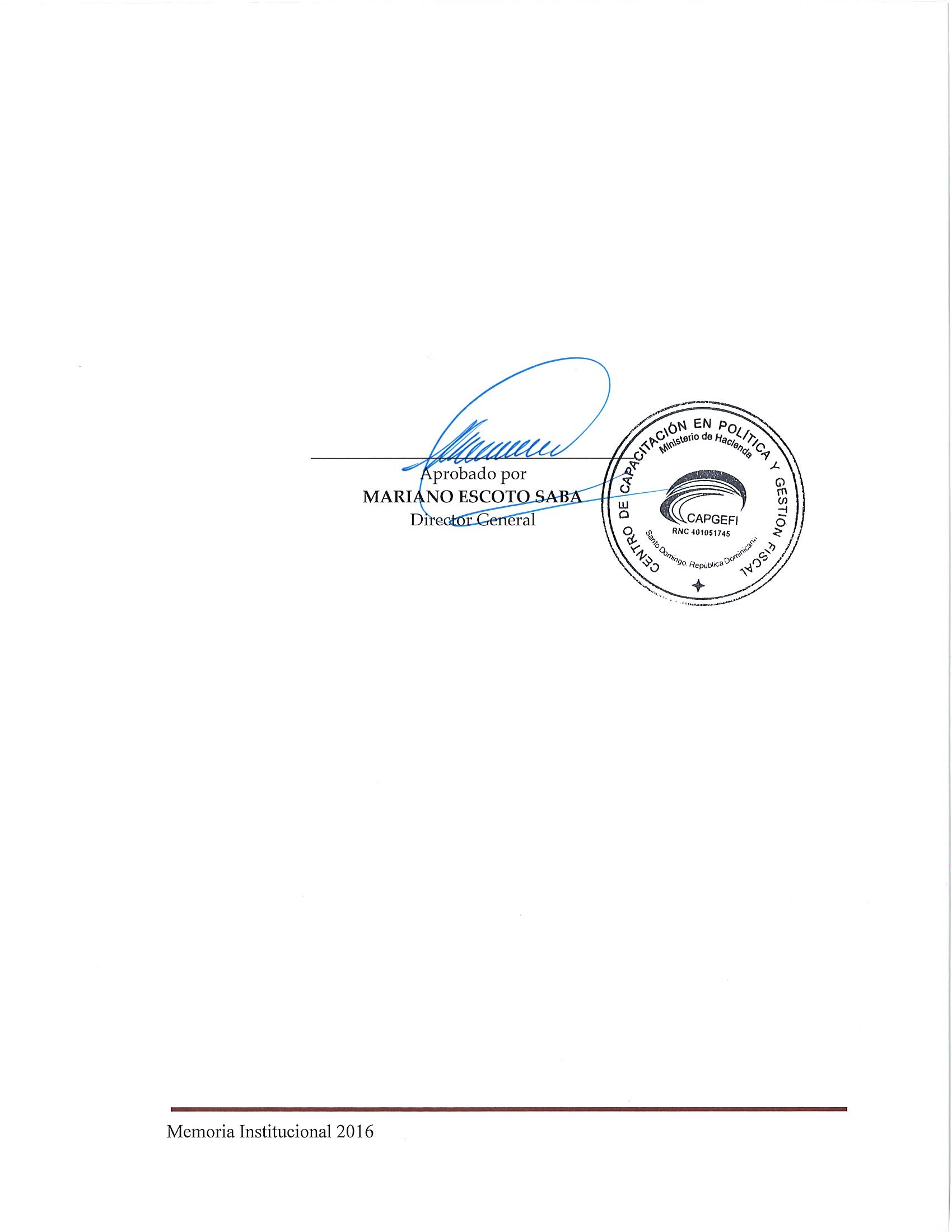 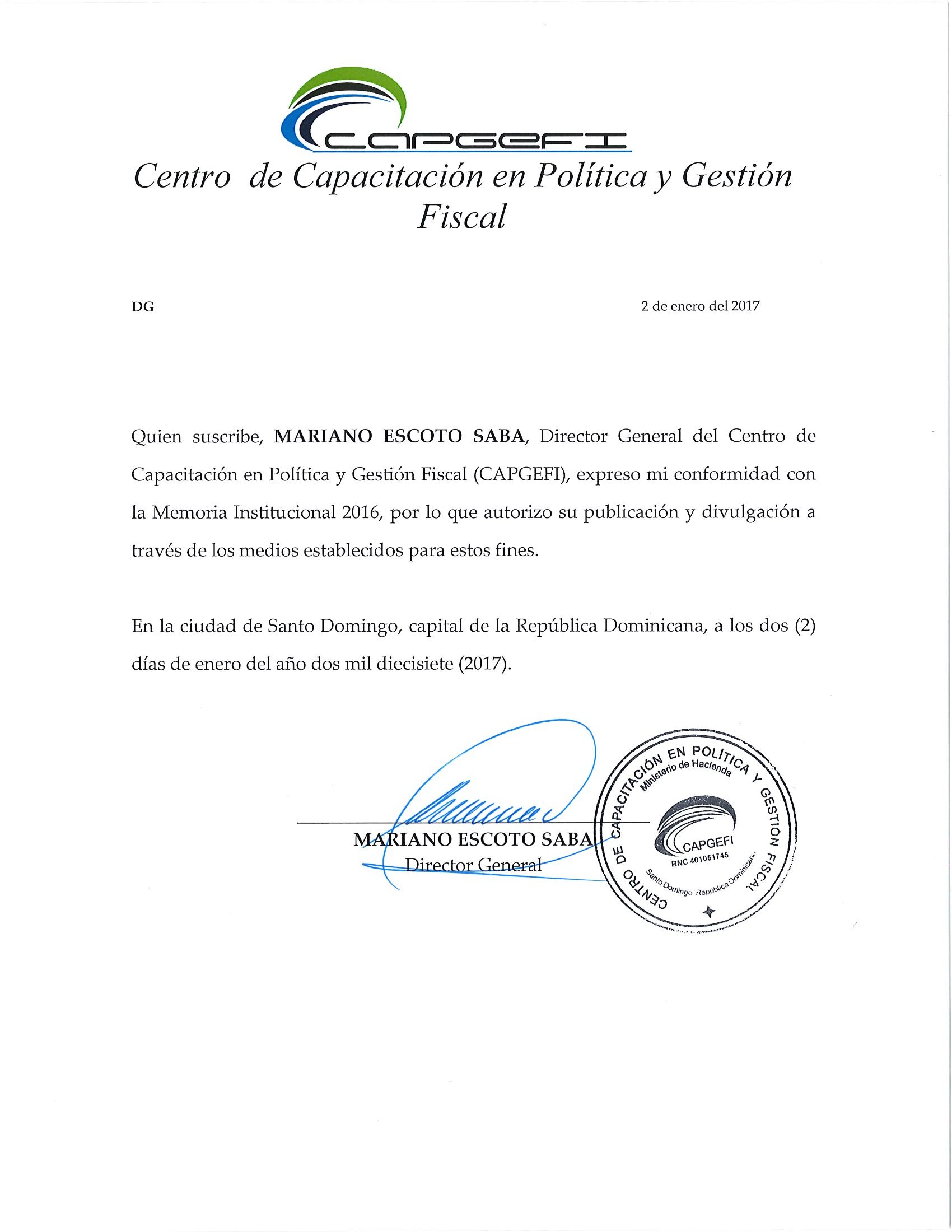 RELACIÓN DE HORAS POR INSTITUCIONES EN EL PRESTAMO DE LAS FACILIDADESRELACIÓN DE HORAS POR INSTITUCIONES EN EL PRESTAMO DE LAS FACILIDADESINSTITUCIONCANTIDAD DEHORASPrograma de Administración Financiera Integrada (PAFI)241Ministerio de Hacienda (MH)50Contraloría General de la República Dominicana (CGR)73Dirección General de Impuestos Internos (DGII)30Universidad Central del Este (UCE)6Dirección General de Bienes Nacionales (DGBN)40Dirección General de Compras Públicas (DGCP)312Asociación de Agrimensores2Dirección General de Programas Especiales (DIGEPEP)20Instituto Geográfico Nacional2Dirección General de Contabilidad Gubernamental (DIGECOG)35Ministerio de Administración Pública (MAP)128Sistema Nacional de Emergencias 911189Tesorería Nacional de la República Dominicana (TS)7Servicio Nacional de Salud10EJECUCÍON PRESUPUESTARIA ENERO-DICIEMBRE PROYECTADO, 2016EJECUCÍON PRESUPUESTARIA ENERO-DICIEMBRE PROYECTADO, 2016Enero6,221,624.39Febrero7,904,900.55Marzo12,232,516.13Abril8,771,392.41Mayo7,369,296.89Junio7,968,182.94Julio12,610,803.89Agosto10,899,379.36Septiembre12,605,220.96Octubre13,633,328.18Noviembre15,521,035.00Diciembre26,839,098.34Total General RD$142,576,779.04RECAUDACIONES DURANTE EL PERÍODO, 2016RECAUDACIONES DURANTE EL PERÍODO, 2016RECAUDACIONES DURANTE EL PERÍODO, 2016RECAUDACIONES DURANTE EL PERÍODO, 2016RECAUDACIONES DURANTE EL PERÍODO, 2016Matriculacióny	Cuota	de RecuperaciónParticipantes de la Certificación de	IDEAInternacionalCertificacionesApoyo Logístico ADAAVenta	de PublicacionesFotocopias3,952,558.00621,678.6861,110.0040,000.0013,100.002,121.00Total RD$ 4,690,567.68Total RD$ 4,690,567.68Total RD$ 4,690,567.68Total RD$ 4,690,567.68Total RD$ 4,690,567.68Total RD$ 4,690,567.68ProveedorConceptoValor en RD$Rubén Darío tejada santanaRediseño pagina web de este centro495,600.00Caja de seguridad dominicanaRenovación contrato alquiler caja deseguridad12,697.00Aroma coffe serviceSuministro7,048.97Ayuda económicaAyuda económica a pasantes61,000.00BecasBecas a empleados7,050.00Computadoras en grandeServicios de reparación impresora67,142.00Muebles OmarAdquisición de mobiliario de oficina216,338.96Ramón SaldivarContrato de reparación de aires nov.41,300.00Seguros Ban reservasPóliza de vehículos121,811.40Impratecho, l.a. S.r.l.Limpieza y pintura del techo reparado73,160.00Lucia mercedes marilyb reyesMotorización de contratos28,320.00Ferretería americanaSuministro de materiales de ferretería33,240.30CecomsaSuministro de informáticos192,675.00Grupo tecnológico adexusSuministro de licencia de informática65,098.48Multicomputos s.r.l.Suministro materiales de informática11,232.84DGII.Pago retención 5% octubre1,557.20DGIIPago retención 5% noviembre948.27Ramón SaldivarContrato de reparación de aires nov.41,300.00ViáticosViáticos a profesores y coordinadores35,500.00Honorarios a profesoresPagos a profesores (varios meses)576,200.00TOTAL GENERALTOTAL GENERALRD$ 2,089,220.42COMPRAS PERIODO,2016MODALIDAD DE CONTRATACIONMONTOS RD$COMPRAS PERIODO,2016Comparación de Precios3,879,525.60COMPRAS PERIODO,2016Compra Directa2,660,617.5COMPRAS PERIODO,2016Compra Menor5,888,184.84COMPRAS PERIODO,2016Licitación Restringida1,626,652.12COMPRAS PERIODO,2016Proceso de Excepción1,652,412.53COMPRAS PERIODO,2016Total generalRD$15,707,392.59GRUPO OCUPACIONAL (GO)CANTIDAD DE SERVIDORES ACTUALESSupervisión y Dirección18 servidoresProfesional41 servidoresTécnico34 servidoresApoyo Administrativo22 servidoresServicios Generales26 servidoresACCIONES DE CAPACITACIÓN ENERO-DICIEMBRE 2016ACCIONES DE CAPACITACIÓN ENERO-DICIEMBRE 2016ACCIONES DE CAPACITACIÓN ENERO-DICIEMBRE 2016ACCIONES DE CAPACITACIÓN ENERO-DICIEMBRE 2016Nombre de los Eventos/NivelesProgramadosEjecutados% deEjecuciónPrimer Nivel o cursos de FundamentosÉtica en la Administración Financiera del Estado131390%Introducción a la Administración Financiera del Estado171490%Fundamentos del Sistema de ContabilidadGubernamental10990%Fundamentos del Sistema de Presupuesto Público11990%Fundamentos del Sistema de Tesorería5590%Fundamentos del Sistema Nacional de Control Interno131290%Curso: Fundamentos del Sistema de Pensiones yJubilaciones2190%Introductorio a los Bienes Nacionales1190%Fundamentos del Sistema de Crédito Público4390%Fundamentos del Sistema de Compras y ContratacionesPúblicas101090%Total867790%Capacitaciones en la Modalidad VirtualCapacitaciones en la Modalidad VirtualCapacitaciones en la Modalidad VirtualCapacitaciones en la Modalidad VirtualÉtica en la Administración Financiera del Estado88100%Introducción a la Administración Financiera del Estado44100%Fundamentos del Sistema de Contabilidad Gubernamental66100%Fundamentos del Sistema de Presupuesto Público66100%Fundamentos del Sistema de Tesorería77100%Fundamentos del Sistema Nacional de Control Interno77100%Fundamentos del Sistema de Crédito Público1010100%Taller: Impuesto sobre la Transferencia de Bienes Industrializados y Servicios (ITBIS) para contribuyentes11100%Fundamentos del Sistema de Compras y ContratacionesPúblicas66100%Legislación Aduanera33100%Nomenclatura Arancelaria33100%Valoración Aduanera33100%Verificación y Aforo22100%Informática Aduanera22100%Curso: Elaboración Material Didáctico de la EnseñanzaVirtual11100%Total6969100%Tercer Nivel Programas de Actualización (Cursos Puntuales)Tercer Nivel Programas de Actualización (Cursos Puntuales)Tercer Nivel Programas de Actualización (Cursos Puntuales)Tercer Nivel Programas de Actualización (Cursos Puntuales)Básico de Técnicas AduanerasBásico de Técnicas AduanerasBásico de Técnicas AduanerasBásico de Técnicas AduanerasLegislación5586%Nomenclatura Arancelaria6686%Valoración Aduanera9986%Verificación y Aforo9886%Informática Aduanera6586%Actualización Aduanera7986%Ingles Elemental1186%Curso-Taller: Preparación de Estados Financieros con Énfasis en Control Interno1086%Socialización Ley 41-08 y su Reglamento de Relaciones Laborales 523-091086%Impuesto a la Transferencias de Bienes Industrializados y Servicios (ITBIS)2186%Coaching en Compras y Contrataciones en el GobiernoLocal3086%Socialización Ley de Compras y Contrataciones1086%Socialización del Código de Ética del Servidor Publico1086%Curso: Básico del SIGEF2286%Taller: Las Relaciones Interpersonales en el Trabajo2286%Taller: Gestión Efectiva del Tiempo y ProductividadPersonal1186%Taller de Relaciones Humanas1086%Total585086%Diplomados / EspecializacionesDiplomados / EspecializacionesDiplomados / EspecializacionesDiplomados / EspecializacionesCertificación Internacional: Ciclo Integral de la Contratación Pública1080%Primera Edición de la Tercera Certificación Individual (IDEA) Seguimiento de la Ejecución Presupuestaria y evaluación del Gasto Público1180%Especialización Técnica en Tesorería3380%Especialización Técnica en Tesorería: Sistema de Cuenta Única del Tesoro1180%Especialización Técnica en Tesorería: El Proceso de Pago1180%Especialización Técnica en Tesorería: Gestión de Tesorería y Mercados Financieros1180%Especialización Técnica en Tesorería: Gestión de Ingresos y Administración de cuentas1180%Máster en Presupuesto Orientado a Resultados: Planificación Estratégica1080%Total10880%ConferenciasConferenciasConferenciasConferenciasInteligencia Emocional1193%Charla: Elección Único Agente de Retención de Impuesto sobre la Renta (ISR) y el Proceso para Completar el Formulario IR-18, sobre Gastos Educativos44Presentación de la Especialidad en Hacienda Pública, Gestión Fiscal, Administración Financiera y Tributaria11Charla: El Fideicomiso en la República Dominicana11Charla: Pensamiento Complejo Estratégico basado en Gestión por Resultado11Charla: Presupuesto Público y su importancia para el Desarrollo11La Reforma y Administración Financiera del Estado, Importancia, Logros y Retos22Encuentro con Docentes Universitarios en Materia de Administración Financiera del Estado11Experiencia Piloto en Presupuesto Orientado a Resultados en RD y Mejores Practicas sobre Presupuesto, Contabilidad y control del Gasto Publico21Total1413Cursos/talleresCursos/talleresCursos/talleresCursos/talleresCurso: Liderazgo Gerencial y Supervisión1073%Curso: Trabajo en Equipo (MH)8373%Curso: Redacción de Informes Técnicos3473%Tutoría: Ambientación del SIGEF1173%Curso Básico de Excel1073%Curso: Formulación y Gestión de Proyectos0173%Curso Técnico en Inventario de Bienes del Estado1073%Curso-Taller: Introductorio a la Ofimática 20072373%Curso Taller de Ortografía y Redacción2173%Curso-Taller: Elaboración de Materiales Didácticos en la modalidad Virtual1173%Curso -Taller: Monitoreo y Evaluación de Programas y Proyectos1173%Curso: Introductorio Técnicas Aduaneras1173%Curso Excel Avanzado4473%Taller: Básico Excel3273%Taller: Videos Tutoriales3373%Curso: Ingles Elemental1173%Curso: Técnico en Titulación1073%Taller: Liderazgo, Gerencia y Supervisión1073%Curso: Técnico de Catastro1073%Taller: Actualización Aduanera1173%Taller: Impuesto a la Transferencia de Bienes Industrializados y Servicios (ITBIS)2273%Curso: Relaciones interpersonales y Manejo de Conflictos11Curso: Manejo Efectivo de las Actividades de Conserjería, Limpieza y Uso Correcto de Químicos33Curso: Formulación y Ejecución Presupuestaria Orientada a Resultados11Curso: Ley Jubilaciones y Pensiones (Ley 379) (MH)10Curso: Inteligencia Emocional65Calidad en el Servicio y Atención al Público/Cliente (MH)11Calidad en el Servicio y Atención al Cliente-Usuario10Curso: Manejo de Conflictos10Formación del Personal de Recursos Humanos en los Diferentes Sub-Sistemas10Total5540Programación AbiertaProgramación AbiertaProgramación AbiertaProgramación AbiertaCurso: Introducción a la Administración Financiera delEstado88100%Ética en la Administración Financiera del Estado88100%Fundamentos del Sistema de Presupuesto Público33100%Fundamentos del Sistema de Crédito Público55100%Fundamentos del Sistema de Tesorería44100%Fundamentos del Sistema de ContabilidadGubernamental11100%Taller: Gestión de Anticipos Financieros en el SIGEF11100%Curso: Fundamentos del Sistema de Compras y Contrataciones Públicas55100%Fundamentos del Sistema Nacional de Control Interno11100%Control Patrimonial Estatal11100%Curso: Impuesto Sobre la Renta11100%Curso-Taller: Planificación Estratégica Efectiva11100%Taller: Básico del Sistema de Información de la gestión Financiera11100%Conferencia: Gestión Publica en América Latina y el Rol de la Capacitación en la Gestión de Procesos porResultados11100%Curso: Fundamentos del Sistema de Presupuesto Público11100%Tutoría: Retroalimentación del Sistema Nacional de Control Interno y sus cinco componentes para laEvaluación11100%Curso Taller de Ortografía y Redacción11100%Curso: Ingles Elemental33100%Curso: Introductorio Técnicas aduaneras11100%Valoración Aduanera44100%Informática Aduanera33100%Verificación y Aforo44100%Nomenclatura Arancelaria77100%Legislación Aduanera88Curso: Formación Metodológica para facilitadores11Curso: Relaciones interpersonales en el trabajo11Taller: Formulación Presupuestaria Gobierno Locales20171616Charla: Importancia de la Gestión en el Servicio y Atención al Cliente11Charla: Comunicación Efectiva en la Toma de Decisiones11Taller: Básico de SIGEF22Actualización Aduanera88Curso: Inteligencia Emocional11Turaría: Gestión Presupuestaria para Resultados11Curso: Redacción de Informes Técnicos11Curso: Marco Lógico, Monitoreo y Evaluación44Taller: Uso de la plataforma MOODLE para la enseñanzavirtual11Curso: Planeamiento Estratégico y su Vinculación con la Planeación Operativa11Total113113Total General40537091%Cuadro de Horas Clase Enero-Diciembre, 2016Cuadro de Horas Clase Enero-Diciembre, 2016Cuadro de Horas Clase Enero-Diciembre, 2016Cuadro de Horas Clase Enero-Diciembre, 2016Cuadro de Horas Clase Enero-Diciembre, 2016Cuadro de Horas Clase Enero-Diciembre, 2016Horas ProgramadasHoras ProgramadasHoras EjecutadasHoras Ejecutadas% de EjecuciónPrimer Nivel o cursos de FundamentosPrimer Nivel o cursos de FundamentosPrimer Nivel o cursos de FundamentosPrimer Nivel o cursos de FundamentosPrimer Nivel o cursos de FundamentosPrimer Nivel o cursos de FundamentosÉtica en la Administración Financiera del EstadoÉtica en la Administración Financiera del Estado18918918992%Introducción a la Administración Financiera del EstadoIntroducción a la Administración Financiera del Estado31531527092%Fundamentos del Sistema de Contabilidad GubernamentalFundamentos del Sistema de Contabilidad Gubernamental24024022592%Fundamentos del Sistema de Compras y ContratacionesPúblicasFundamentos del Sistema de Compras y ContratacionesPúblicas19219219292%Fundamentos del Sistema de Presupuesto PúblicoFundamentos del Sistema de Presupuesto Público30630627092%Fundamentos del Sistema de TesoreríaFundamentos del Sistema de Tesorería18018018092%Fundamentos del Sistema Nacional de Control InternoFundamentos del Sistema Nacional de Control Interno30030028592%Fundamentos del Sistema de Jubilaciones y PensionesFundamentos del Sistema de Jubilaciones y Pensiones60603092%Introductorio a los Bienes NacionalesIntroductorio a los Bienes Nacionales16161692%Fundamentos del Sistema de Crédito PúblicoFundamentos del Sistema de Crédito Público21021019592%TotalTotal2,0082,0081,85292%Segundo Nivel: Especializaciones Técnicas/DiplomadosSegundo Nivel: Especializaciones Técnicas/DiplomadosSegundo Nivel: Especializaciones Técnicas/DiplomadosSegundo Nivel: Especializaciones Técnicas/DiplomadosSegundo Nivel: Especializaciones Técnicas/DiplomadosSegundo Nivel: Especializaciones Técnicas/DiplomadosEspecialización Técnica en TesoreríaEspecialización Técnica en Tesorería32432432491%Especialización Técnica en Tesorería: Sistema de Cuenta Únicadel TesoroEspecialización Técnica en Tesorería: Sistema de Cuenta Únicadel Tesoro10810810891%Especialización Técnica en Tesorería: El Proceso de PagoEspecialización Técnica en Tesorería: El Proceso de Pago10810810891%Especialización Técnica en Tesorería: Gestión de Tesorería y Mercados FinancierosEspecialización Técnica en Tesorería: Gestión de Tesorería y Mercados Financieros10810810891%Especialización Técnica en Tesorería: Gestión de Ingresos yAdministración de CuentasEspecialización Técnica en Tesorería: Gestión de Ingresos yAdministración de Cuentas10810810891%Máster en Presupuesto Orientado a Resultados: PlanificaciónEstratégicaMáster en Presupuesto Orientado a Resultados: PlanificaciónEstratégica8080091%Certificación Internacional: Ciclo Integral de la ContrataciónPúblicaCertificación Internacional: Ciclo Integral de la ContrataciónPública80808091%TotalTotal91691683691%Programas de ActualizaciónProgramas de ActualizaciónProgramas de ActualizaciónProgramas de ActualizaciónProgramas de ActualizaciónProgramas de ActualizaciónBásico de Técnicas AduanerasBásico de Técnicas AduanerasBásico de Técnicas AduanerasBásico de Técnicas AduanerasBásico de Técnicas AduanerasBásico de Técnicas AduanerasLegislaciónLegislación24024024088%Nomenclatura ArancelariaNomenclatura Arancelaria21621621688%ValoraciónValoración28828828888%Verificación y aforoVerificación y aforo22022020088%Informática AduaneraInformática Aduanera96968488%Actualización AduaneraActualización Aduanera72729088%Curso: Básico SIGEFCurso: Básico SIGEF60606088%Ingles ElementalIngles Elemental12012012088%Socialización Ley 41-08 y su Reglamento de RelacionesLaborales 523-09Socialización Ley 41-08 y su Reglamento de RelacionesLaborales 523-0933088%Coaching en Compras y Contrataciones en el Gobierno LocalCoaching en Compras y Contrataciones en el Gobierno Local33088%Socialización del Código de Ética del Servidor Publico20Socialización Ley de Compras y Contrataciones10Taller de Relaciones Humanas90Curso: Liderazgo Gerencial y Supervisión150Curso: Trabajo en equipo12045Curso: Redacción de Informes Técnicos6080Curso: Formulación y Gestión de Proyectos020Curso-Taller: Introductorio a la Ofimática80120Taller: Videos Tutoriales33Curso: Técnico de Catastro120Curso: Formulación y Ejecución Presupuestaria Orientada aResultados3030Curso: Manejo Efectivo de las actividades de conserjería,Limpieza y Uso correcto de Químicos2121Calidad en el Servicio y Atención al Publico/Cliente (MH)1212Calidad en el Servicio y Atención al Cliente-Usuario120Formación del Personal de Recursos Humanos en los diferentesSub-Sistemas150Curso: Ley de Jubilaciones y Pensiones (Ley 379) (MH)150Curso: Inteligencia Emocional9075Impuesto a la Transferencias de Bienes Industrializados yServicios (ITBIS)10080Curso-Taller: Monitoreo y Evaluación de Programas y Proyectos33Excel Avanzado156156Taller: Gestión Efectiva del Tiempo y Productividad Personal33Taller: Básico de Excel12060Curso: Introductorio Técnicas Aduaneras2424Curso: Preparación y Análisis de Estados Financieros con Énfasis en Control Interno200Curso: Las Relaciones Interpersonales en el Trabajo00Curso: Elaboración Material Didáctico de la Enseñanza Virtual4824Taller: Liderazgo Gerencial y Supervisión150Curso Taller de Ortografía y Redacción4824Manejo de Conflictos00Total2,3522,078ConferenciasConferenciasConferenciasConferenciasInteligencia Emocional22100%Charla: Elección Único agente de Retención de Impuesto sobre la Renta (ISR) y el Proceso para Completar el Formulario IR-18,sobre Gastos Educativos88100%Presentación de la Especialidad en Hacienda Pública, GestiónFiscal, Administración Financiera y Tributaria22100%Charla: El Fideicomiso en la República Dominicana11100%Charla: Pensamiento Complejo Estratégico basado en Gestiónpor Resultado11100%Charla: Presupuesto Público y su importancia para el Desarrollo22100%La Reforma y Administración Financiera del Estado,Importancia, Logros y Retos44100%Encuentro con Docentes Universitarios en Materia deAdministración Financiera del Estado33100%Experiencia Piloto en Presupuesto Orientado a Resultados en11100%RD y Mejores Practicas sobre Presupuesto, Contabilidad y control del Gasto PublicoTotal2424Programación AbiertaProgramación AbiertaProgramación AbiertaProgramación AbiertaFundamentos del Sistema de Presupuesto Público7272100%Fundamentos del Sistema de Crédito Público7575100%Fundamentos del Sistema de Control Interno1515100%Fundamentos del Sistema de Contabilidad Gubernamental1515100%Fundamentos del Sistema de Compras y ContratacionesPúblicas6060100%Ética en la Administración Financiera del Estado7272100%Taller: Gestión de Anticipos Financieros en el SIGEF88100%Control Patrimonial y Estatal1818100%Curso: Impuesto sobre la Renta4545100%Curso-Taller: Planificación Estratégica Efectiva1212100%Conferencia: Gestión Publica en América Latina y el Rol de laCapacitación en la Gestión de procesos por Resultados22100%Curso: Formación Metodológica para Facilitadores8080100%Charla: Comunicación Efectiva en la Toma de Decisiones11100%Charla: Importancia de la Gestión en el Servicio y Atención alCliente11100%Tutoría: Gestión Presupuestaria para Resultados3030100%Taller: Formulación Presupuestaria Gobiernos Locales 2017256256100%Curso: Inteligencia Emocional1515100%Curso: Marco Lógico, Monitoreo y Evaluación160160100%Taller: Uso de la Plataforma MOODLE para la enseñanza virtual1212100%Ingles Elemental180180100%Valoración Aduanera9696100%Informática Aduanera3636100%Verificación y aforo8080100%Nomenclatura Arancelaria168168100%Legislación aduanera240240100%Tutoría: Retroalimentación del Sistema Nacional de ControlInterno y sus Cinco Componentes para la evaluación66100%Introducción a la Administración Financiera del Estado120120100%Fundamentos del Sistema de Tesorería6060100%Curso Taller de Ortografía y Redacción2424100%Curso: Introductorio Técnicas Aduaneras2424100%Curso: Las Relaciones Interpersonales en el Trabajo1818100%Actualización Aduanera7272100%Taller Básico de SIGEF9090100%Curso: Redacción de Informes Técnicos2020100%Curso: Planeamiento Estratégico y su Vinculación con laPlaneación Operativa3939100%Total2,2222,222100%Total General de la Programación7,5227,01293%